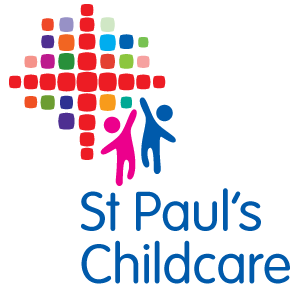 Prevent PolicyBackground“The Prevent duty became law back in 2015.  This is a duty on all schools and registered early years providers to have due regard to preventing people being drawn into terrorism.  To protect children in your care, you must be alert to any reason for concern in the child’s life at home or elsewhere.”Prevent duty and British values/PACEYOur setting is committed to providing a safe and secure environment for children, staff, parents, carers and others associated with us. We recognise that safeguarding is everyone’s responsibility irrespective of the role they undertake or whether their role has direct contact or responsibility for children. For the purposes of this policy, we acknowledge the UK Government’s definition of extremism which is:   ‘Vocal or active opposition to fundamental British Values, including democracy, the rule of law, individual liberty and mutual respect and tolerance of different faiths and beliefs; and/or calls for the death of members of our armed forces, whether in this country or overseas’. St Paul’s Childcare Services understand and comply with the Counter Terrorism and Security Act 2015, to have “due regard to the need to prevent people from being drawn into terrorism”. DefinitionsThere is a clear approach to implementing the Prevent duty and keeping children safe from the dangers of radicalisation and extremism..  Extremism Vocal or active opposition to Fundamental British Values.  RadicalisationThe process by which a person comes to support terrorism and extremist ideologies associated with terrorist   groups..  Terrorism An action that endangers or causes serious violence to a person/people; causes serious damage to property; or seriously interferes or disrupts an electronic system.Our Prevent Strategy PolicyThis policy is based on the Prevent strategy produced by the Government in 2011, is part of an overall counter-terrorism strategy.  The aim of the strategy is to reduce the threat to the UK from terrorism by stopping people becoming terrorists or supporting terrorism.There is no place for extremist views of any kind in our setting from whatever source. We recognise that extremism and exposure to extremist materials and influences can lead to poor outcomes for children and so should be addressed as a safeguarding concern as set out in this policy. We also recognise that if we fail to challenge extremist views we are failing in our duty of care to everyone here at the nursery.  St Paul’s Childcare Services understand it is our duty to keep children safe and promote their welfare.  Therefore we will not accept.  Intolerance of other faiths, cultures and races..  failure to challenge gender stereotypes and routinely segregate boys and girls..  isolation of children from the wider community..  failure to challenge behaviours (whether this is staff, children or parents) that are not in line with the fundamental British values of democracy, rule of law, individual liberty, mutual respect and tolerance for those with different faiths and beliefs.Following LegislationIn tackling extremism and radicalisation we will take account of the following national guidelines and legislation: CONTEST (Counter Terrorist Strategy) 2011 Prevent Duty Guidance for specified local authorities HMI June 2015Channel Duty Guidance 2015Counter Terrorism & Security Act 2015The Prevent Duty, Dfe Departmental advice for schools and child care providers 2015 Section 26 of the Counter Terrorism and Security Act 2015 places a duty upon Local Authorities and all specified settings including nurseries in the exercise of their functions to have “due regard to the need to prevent people from been drawn into terrorism”. We are required under section 26 to: Know about and Identify early indicators in children, staff and others associated with the nursery.Develop the confidence to challenge and intervene.Assess the risk of our children being drawn into terrorism and terrorist ideology.Have clear protocols & keep records.Be monitored by Ofsted in how we exercise these duties. We will work with the Local Authority (Multi-Agency Safeguarding Hub - MASH) and with other agencies in making sure we undertake our duties under Prevent. Clearly very young children are extremely susceptible to suggestion from adults and other sources and we need to recognise and assess the context of what appears to be extremist behaviour. Staff will always seek guidance from the DSL who in turn will be advised by the Local Authority experts where behaviour is deemed to be of a reportable or uncertain nature.The Staff at St Paul’s Childcare Services have also undertaken an online Prevent course and keep informed of up to date practices. Our DSL has had WRAP (Workshop to Raise Awareness of PREVENT) training.Sources of further information:  http://www.foundationyears.org.uk/files/2015/06/prevent-duty-departmental-advice.pdfhttps://www.gov.uk/government/publications/common-inspection-framework-education-skillsand-early-years-from-september-2015 https://www.gov.uk/government/uploads/system/uploads/attachment_data/file/425189/Channel_ Duty_Guidance_April_2015.pdfhttps://www.gov.uk/government/publications/counter-terrorism-strategy-contest https://www.gov.uk/government/publications/prevent-duty-guidancehttps://www.gov.uk/government/publications/channel-guidancehttps://www.gov.uk/government/publications/prevent-strategy 2011 ContactsMulti-Agency Safeguarding Hub (MASH)Nelson HouseWhitecross RoadHerefordHR4 0DGTel: 01432 260800email: MashTeamAdmin@herefordshire.gov.ukSecure email: cypd@herefordshire.gcsx.gov.uk The Herefordshire LADO is Terry Pilliner who can be contacted as follows:Email:  LADO@Herefordshire.gcsx.gov.ukTel: 01432 261739Reviewed: November 2021Next review date : November 2022Signed: